Приложение 1к Положению об особенностях выдвижения и регистрации кандидатов на местных выборах,утвержденному постановлением ЦИК № 1103 от 21.06.2023Местные выборы от _____ _______________ 20____ г.ПОСТАНОВЛЕНИЕоб установлении места и времени приема заявлений о выдаче подписных листов независимым кандидатам, заявлений и документов, необходимых для регистрации инициативных групп или конкурентов на местных выборахПостановлением № _____ от _____ ____________ 20__ года Центральная избирательная назначила на _____ ___________ 20__ года проведение местных выборов.На основании ч. (10) ст. 35, ст. 68, ст. 163 и ст. 164 Избирательного кодекса № 325/2022 и в соответствии с Положением об особенностях выдвижения и регистрации кандидатов на местных выборах, утвержденным постановлением Центральной избирательной комиссии № ___/___ и Положением о проведении процедуры жеребьевки, утвержденным постановлением Центральной избирательной комиссии № ____/____, Окружной избирательный совет _________________________________ № __                                                                                                                               (полное название совета)ПОСТАНОВЛЯЕТ:1. Прием заявлений о выдаче подписных листов независимым кандидатам, заявлений и документов, необходимых для регистрации инициативных групп или конкурентов на местных выборах, осуществить с ___ _________ 20__ года и до ___ _________ 20__ года, по адресу: ____________________, в следующие дни:a)	____________________, с ____ч. по _________ ч. (перерыв на обед _________);b)	 ____________________, с ____ч. по _________ ч. (перерыв на обед _________)*.Примечание* График на первый или последний день приема заявлений (документов), а также на выходные дни может быть установлен отдельно. 2. Образовать Комиссию по проведению жеребьевки* для установления порядка приема документов в соответствии с п. 1 настоящего постановления в следующем составе:- ______________, председатель комиссии;       (фамилия и имя)- ______________, член комиссии;         (фамилия и имя)- ______________, член комиссии;         (фамилия и имя)- ______________, резервный член комиссии;         (фамилия и имя)- ______________, резервный член комиссии.          (фамилия и имя)Примечание* В состав комиссии по проведению жеребьевки могут быть также включены служащие избирательной сферы из рабочего аппарата окружного избирательного совета.3. Настоящее постановление вступает в силу со дня принятия, доводится до сведения общественности и может быть оспорено в течение 3 дней со дня принятия путем подачи предварительного заявления в Центральную избирательную комиссию/окружной избирательный совет второго уровня (по адресу: Центральной избирательной комиссии / окружного избирательного совета второго уровня).ПредседательОкружного избирательного совета______________________ № _____     _______________    М.П.  ______________________             (полное название совета)                                            (подпись)                                                  (фамилия и имя)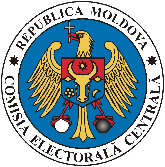 ЦЕНТРАЛЬНАЯ ИЗБИРАТЕЛЬНАЯ КОМИССИЯ РЕСПУБЛИКИ МОЛДОВАОКРУЖНОЙ ИЗБИРАТЕЛЬНЫЙ СОВЕТ_____________________________________ № ____(полное название совета)